Name of Journal: World Journal of Clinical CasesManuscript NO: 73002Manuscript Type: ORIGINAL ARTICLERetrospective StudyRisk factors for delayed intracranial hemorrhage secondary to ventriculoperitoneal shunt: A retrospective studyChen JC et al. Delayed intracranial hemorrhage after VP shuntsJun-Chen Chen, Shou-Xing Duan, Ze-Bin Xue, Sen-Yuan Yang, Yong Li, Run-Long Lai, Dian-Hui TanJun-Chen Chen, Ze-Bin Xue, Sen-Yuan Yang, Yong Li, Run-Long Lai, Dian-Hui Tan, Department of Neurosurgery, First Affiliated Hospital of Shantou University Medical College, Shantou 515041, Guangdong Province, ChinaShou-Xing Duan, Department of Pediatric Surgery, First Affiliated Hospital of Shantou University Medical College, Shantou 515041, Guangdong Province, ChinaShou-Xing Duan, Department of Pediatric Surgery, Huazhong University of Science and Technology Union Shenzhen Hospital, Shenzhen 518052, Guangdong Province, ChinaAuthor contributions: Chen JC was considered as first author; Chen JC, Xue ZB, Yang SY, Li Y, Lai RL and Tan DH participated in the patient treatment; Chen JC, Xue ZB and Yang SY collected the clinical data and performed the literature; Chen JC and Duan SX wrote the manuscript; Tan DH helped to design and revise the paper.Supported by Shantou Medical Healthcare Science and Technology Program, No. [2019]70; Natural Science Foundation of Guangdong Province of China, No. 2022A1515010407; and Guangdong Provincial Science and Technology Fund ("major special project + Task list") for high-level hospital construction, No. STKJ2021119.Corresponding author: Dian-Hui Tan, MD, Doctor, Department of Neurosurgery, First Affiliated Hospital of Shantou University Medical College, No. 57 Changping Road, Shantou 515041, Guangdong Province, China. tandianhui@163.comReceived: November 13, 2021Revised: April 17, 2022Accepted: Published online: AbstractBACKGROUNDDelayed intracranial hemorrhage (DICH), a potential complication of ventriculoperitoneal (VP) shunts, has been associated with high mortality, but its risk factors are still unclear.AIMTo investigate the risk factors of DICH after VP shunts.METHODSWe compared the demographic and clinical characteristics of DICH and non-DICH adult patients with VP shunts between January 2016 and December 2020. RESULTSThe 159 adult VP shunt patients were divided into 2 groups according to the development of DICH: the DICH group (n = 26) and the non-DICH group (n = 133). No statistically significant difference was found in age, sex, laboratory examination characteristics or preoperative modified Rankin Scale (mRS) score between the DICH and non-DICH groups (P > 0.05); however, a history of an external ventricular drain (EVD) [P = 0.045; odds ratio (OR): 2.814; 95%CI: 1.024-7.730] and postoperative brain edema around the catheter (P < 0.01; OR: 8.397; 95%CI: 3.043-23.171) were associated with a high risk of DICH. A comparison of preoperative mRS scores between the DICH group and the non-DICH group showed no significant difference (P = 0.553), while a significant difference was found in the postoperative mRS scores at the 3-mo follow-up visit (P = 0.024).CONCLUSIONA history of EVD and postoperative brain edema around the catheter are independent risk factors for DICH in VP shunt patients. DICH patients with a high mRS score are vulnerable to poor clinical outcomes.Key Words: Delayed intracranial hemorrhage; Ventriculoperitoneal shunt; Hydrocephalus; Risk factor; Retrospective studyChen JC, Duan SX, Xue ZB, Yang SY, Li Y, Lai RL, Tan DH. Risk factors for delayed intracranial hemorrhage secondary to ventriculoperitoneal shunt: A retrospective study. World J Clin Cases 2022; In pressCore Tip: A restrospective study of 109 patients after ventriculoperitoneal shunts indicates that a history of external ventricular drain and postoperative brain edema around the catheter are independent risk factors for delayed intracrainal hemorrhage (DICH). The DICH patients are vulnerable to poor clinical outcomes with a high modified Rankin Scale score.INTRODUCTIONVentriculoperitoneal (VP) shunting is a commonly performed surgical procedure for the treatment of hydrocephalus. Reports show that VP shunts are associated with various potential complications, such as infection, shunt obstruction and shunt malformation[1-4]. Delayed intracranial hemorrhage (DICH) refers to a subsequent cerebral hemorrhage that was not found in the first postoperative computed tomography (CT) scan of the VP shunt. Compared with other complications, DICH was regarded as a rare complication of VP shunts[5,6]. In 1985, Matsumura et al[7] provided a case report that was the first to describe DICH[7]. Since then, many case reports related to DICH[8] of the VP shunt have been published[9-13]. DICH, a severe complication with a high mortality (50%), has caused concern for neurosurgeons for the past few years. Recognizing the risk factors for DICH, could benefit neurosurgeons and improve treatment for patients. Several retrospective studies related to DICH were recently performed to explore the risk factors and prognosis related to DICH[14-18]. However, the risk factors for DICH have yet to be fully defined and more data are still needed. This retrospective study aims to include more patients and variables and explore the potential risk factors and mechanisms of DICH. MATERIALS AND METHODSStudy design This retrospective study was reviewed and approved by the Ethics Committee of The First Affiliated Hospital of Shantou University Medical College (No. 2019034). All data were anonymously analyzed after the patient provided consent. The medical records of the hydrocephalus patients who received VP shunts at the First Affiliated Hospital of Shantou University Medical College between January 2016 and December 2020 were reviewed. The inclusion criteria were as follows: (1) Aged between 18 years and 75 years; (2) Received a Medtronic Strata Adjustable Pressure VP Shunt with the pressure valve set at 2.0; and (3) Intact clinical data including laboratory tests and radiographic imaging. The exclusion criteria were as follows: (1) A history of severe diseases such as coronary artery atherosclerosis, hepatosclerosis, and coagulation dysfunction; (2) Not followed up for more than 3 mo after treatment; (3) Used other brands of adjustable pressure VP shunts; and (4) Used nonadjustable pressure VP shunts. A flowchart of patient selection is summarized in Figure 1. A retrospective study of 159 patients who met the criteria was retrospectively reviewed in this study. Data collectionAll medical records were reviewed for parameters including age, sex, primary intracranial lesion, history of surgery [craniotomy, decompression, external ventricular drain (EVD), and cranioplasty], history of hypertension, smoking habit, prior blood transfusion, preoperative lumbar puncture, and routine laboratory examinations. The primary intracranial lesion was classified as traumatic brain injury, intracranial hemorrhage, subarachnoid hemorrhage (SAH) (aneurysm rupture), SAH (Arteriovenous malformation), cerebral infarction, tumor, infection, or primary hydrocephalus. All patients underwent lumbar puncture before VP shunting and cerebrospinal fluid (CSF) pressure and laboratory indicators (CSF protein level, glucose level, and nucleated cells) were recorded in detail. Laboratory examinations, such as routine blood tests, were obtained within 3 d before the operation. The neutrophil-to-lymphocyte ratio (NLR) and platelet-to-lymphocyte ratio were calculated from routine blood results to explore the relationship with DICH. The two new variables were analyzed independently to prevent bias. Other basic diseases, such diabetes and gout, were controlled for. The details of VP shunt surgery included the operation time, location of the VP shunt (frontal or occipital), and other postoperative complications. An initial cranial CT scan was performed within 24 h after the VP shunt was implanted, and a cranial CT scan was performed on postoperative days 5, 6 and 7. A postoperative emergency CT scan was performed if the patients showed signs of neurological deterioration during hospitalization. The radiographic characteristics that were collected were as follows: Presence of DICH, type of hematoma, volume of hematoma, and brain edema around the catheter. The volume of hematoma was calculated based on CT scan results using the volumetric computer on Advantage Windows 3D Workstation 4.1 (Shantou, China). Interreader variability was determined by analyzing the CT images by two independent radiologists who were blinded to the details of the study. Other postoperative complications, such as infection and shunt obstruction, were also recorded.We assessed the clinical outcomes at the 3-mo follow-up visit. The general postoperative outcomes were evaluated based on the modified Rankin Scale (mRS) score. The mRS score was divided into two categories: Low (0-2) and high (3-5). In addition, the preoperative mRS score was also recorded to evaluate VP shunt clinical outcomes.Statistical analysisAll statistical analyses were performed using statistical software (SPSS Version 23.0, SPSS. IBM Corp., Armonk, NY, United States). Continuous variables are expressed as the means ± SD. Comparisons between the 2 groups were analyzed using the x2 test (or Fisher’s exact test) for categorical data and the t test for continuous data. The relationship between each variable and DICH outcome was analyzed by univariate analysis, followed by multivariate logistic regression analysis. P values < 0.05 were considered statistically significant.RESULTSA total of 159 patients were divided into the DICH group (n = 26, 16.4%) or the non-DICH group (n = 133, 83.6%) according to the presence of a new hematoma after the first postoperative CT scan. Table 1 shows the general demographic and clinical characteristics of the patients in this study. For continuous variables, values are expressed as the mean ± SD; for categorical variables, the values are numbers. No significant differences were found for most variables, such as sex and laboratory examination results. A significant difference was found in the history of EVD between these 2 groups (P = 0.004). Regarding radiographic characteristics, a significant difference in the brain edema around the catheter was observed between the 2 groups (P < 0.01). Univariate analysis between each variable and the DICH outcome in the original 159 patients revealed that a history of EVD and brain edema around the catheter were significantly correlated with DICH outcome (Table 2). Multivariate analysis showed that these two variables were significantly correlated with DICH outcome: History of EVD [P = 0.045; odds ratio (OR): 2.814; 95%CI: 1.024-7.730] and presence of brain edema around the catheter (P < 0.01; OR: 8.397; 95%CI: 3.043-23.171) (Table 3). Table 4 shows the clinical data summary of 26 DICH patients after VP shunt. Among these patients, 3 had a subdural hematoma, 9 had an intraventricular hemorrhage, and 14 had an intracerebral hemorrhage around the catheter (Figure 2). No epidural hemorrhage or other types of intracranial hemorrhage were noted. The mean onset day of DICH was 4.19 ± 3.35 d, which ranged from 1 to 11 d. The mean hematoma volume was 10.92 ± 14.53 mL, which ranged from 2 to 56 mL. Two DICH patients with severe neurological deterioration underwent secondary surgical intervention for intracranial hematoma evacuation; 24 patients received conservative treatment because of the low-volume hematoma. A comparison of preoperative mRS scores between the DICH group and the non-DICH group showed a significant difference (P = 0.553). Seventeen of 26 (65%) DICH patients and 55 of 133 (41%) non-DICH patients were included in the high postoperative mRS group. A significant difference was found in the postoperative mRS score at the 3-mo follow-up visit (P = 0.024).DISCUSSIONWe performed a literature review of retrospective studies on DICH that was associated with VP shunts, and then we summarized these preview studies (Table 5). From these 6 studies, the incidence of DICH ranged from 1.6% to 23.7%. In our study, the incidence of DICH was 16.4%, which corresponded to the incidence range of previous studies. The wide range of incidence may be related to the neglect of minor hematoma volume, lower frequency of postoperative CT scan examinations, and different inclusion and exclusion criteria in different studies[6,19]. We suppose that the real incidence range of DICH will be more accurate with careful surveillance, such as imaging and unified standards, in the future. Thirty-seven variables were included to achieve a better comparison between the DICH group and the non-DICH group in our study, which is more than other prior retrospective studies. The analysis of these variables provides a better description of the actual baseline demographic information and clinical characteristics better. In our study, a history of EVD and the presence of brain edema around the catheter were significantly correlated with DICH in a univariate analysis. The selection of covariates for the multivariate analysis was based on previous studies that assessed the risk factors for DICH and our univariate analysis. In these studies, advanced age, craniotomy history, presence of brain edema around the catheter, manipulation of the valve system, location of the shunt (frontal or occipital), delayed partial thromboplastin time, postoperative low-molecular-weight heparin (LMWH) therapy, dual antiplatelet therapy and elevated levels of postoperative NLR and preoperative NLR were found to be positively associated with DICH[18-20]. Considering our available data, 6 variables (age, craniotomy history, EVD history, prothrombin time, location of shunt, and presence of brain edema around catheter) were consequently selected for the multivariate analysis. The variables in the logistic regression multivariate model that were significantly different were EVD history and presence of brain edema around the catheter.A history of EVD was regarded as an independent risk factor for DICH in our study, which was first reported and not found in previous studies. We also found that the presence of brain edema around the catheter on the first postoperative CT scan increased the risk of DICH, which corresponded with the report by Guo et al[15]. An EVD and VP shunts are inserted using the same frontal approach, which is an invasive brain procedure that may cause neural injury in patients[21]. Some authors have proposed that catheter insertion may lead to a disturbance in venous return or hemostasis of a cortical vein and then contribute to subcortical hemorrhage[15,17,22]. Brain edema around the catheter is regarded as a radiographic sign of vascular erosion and could be used to predict DICH. Fragile cerebral tissue is considered another underlying mechanism of DICH. Cerebral fragility is not easy to detect and the standard diagnosis is based on features of the fragile arteries surrounding the microbleeds in histological analysis after surgical resection[23]. The microbleed that was confirmed on T2-weighted MR imaging, reflected hemosiderin deposits and could be considered an imaging sign related to fragile cerebral tissue[8,24,25]. In Kwon and Jang[20,26]’s study, two neural tracts (corticoreticular pathway and cingulum) were damaged by an EVD and were confirmed by diffusion tensor imaging parameters (fractional anisotropy and fiber number) and the configuration of the neural tracts[20,26]. The fractional anisotropy value refers to the degree of directionality of water diffusion and represents white matter organization, including the degree of directionality and integrity of white matter microstructures such as axons, myelins, and microtubules[21,27]. This evidence provides an anatomical mechanism to explain cerebral tissue fragility after EVD. Neural injury supposedly occurred in a considerable number of patients with an EVD history[21]. Notably, a history of craniotomy was considered an independent risk factor for DICH in some previous studies[15,16]. The possible mechanism is that craniotomy could contribute to brain fragility and the adhesive arachnoid with small cerebral vessels, which is prone to bleeding after the insertion of a catheter[15,16]. However, a history of craniotomy did not increase the risk of DICH in our research. Other variables were not risk factors in our study but had statistical significance in other retrospective studies (Table 5). Guo et al[15] pointed out that advanced age might contribute to the high incidence of DICH because of present complications such as hypertension and cerebral amyloid angiopathy. Coagulation dysfunction, antiplatelet therapy, and the use of LMWH are associated with an increased risk of DICH[14,18,19]. Cerebral amyloid angiopathy was believed to contribute to DICH secondary to VP shunt in elderly patients in Wang et al’s research. The discrepancy might be related to the inclusion and exclusion criteria in our study. We included patients aged 18-75 years and excluded patients with coagulation dysfunction to control for confounders and achieve a balanced baseline. In contrast to the preoperative mRS scores, the postoperative mRS scores for both the DICH group and the non-DICH group were significant in the statistical analysis in our study. Sixty-five percent of DICH patients were involved in the higher postoperative mRS group, which was higher than that of non-DICH patients (41%). This indicates that VP shunt patients with DICH might have worse clinical outcomes. DICH may contribute to severe neurological function deterioration and secondary surgical intervention should be performed in patients with large volume hematoma and intractable intracranial pressure. The average hematoma volume of DICH is 10.92 mL. Only 2 patients with hematomas exceeding 50 mL in volume in our study underwent surgery, and the other 24 patients received conservative treatment. Most DICH patients treated conservatively are asymptomatic due to the low hematoma volume. These observations collectively demonstrate that DICH increases the length of hospital stay and is related to poor clinical outcomes.Several limitations should be noted in the present study. First, this was a retrospective study that used a multivariate analysis to minimize bias in patient selection. Some confounders mentioned in other studies, such as manipulation of the valve system and same-sided approach as EVD, were not recorded. Second, the low statistical power (0.63) and the small sample size in our study may overestimate the effect measure. The low statistical power increases the likelihood of a false positive result. The small sample was solely comprised of Chinese individuals in a single center. The number of DICH patients was much smaller than that of the non-DICH group. Logistic regression overestimates the OR in studies with small to moderate sample sizes[29]. More samples from different populations and centers should be included in future studies. Third, the follow-up evaluation needs to be replaced by a more objective method to verify the prognosis.CONCLUSIONIn summary, the incidence of DICH would be more accurate with careful surveillance that includes imaging and unified standards. Our results indicate that a history of EVD and postoperative brain edema around the catheter are associated with a high risk of DICH in VP shunt patients. DICH patients with a high mRS score are vulnerable to poor clinical outcomes.ARTICLE HIGHLIGHTSResearch backgroundDelayed intracranial hemorrhage (DICH), one of the high mortality complications in ventriculoperitoneal (VP) shunt patients, has not been fully recognized.Research motivationTo explore the risk factors of delay intracranial hemorrhage and reduce the incidence of this complication in VP shunt patients.Research objectivesTo explore the potential risk factors and mechanisms of delay intracranial hemorrhage in VP shunt patients.Research methodsWe collected the demographic and clinical characteristics data of VP shunt patients between January 2016 and December 2020. DICH group and Non-DICH group were compared in a retrospective study.Research resultsA history of an external ventricular drain and postoperative brain edema around the catheter were related to a high risk for DICH statistically. There was a significant difference in the postoperative modified Rankin Scale scores at the 3-mo follow-up in these two groups.Research conclusionsA history of an EVD and postoperative brain edema around the catheter were risk factors of DICH VP shunt patients. DICH patients are vulnerable to poor clinical outcomes with a high mRS score.Research perspectivesMore samples from different populations and centers should be included in future studies. The follow-up evaluation needs to be replaced by a more objective method to verify the prognosis.REFERENCES1 Katiyar V, Sharma R, Tandon V, Garg K, Narwal P, Chandra PS, Suri A, Kale SS. Comparison of Programmable and Non-Programmable Shunts for Normal Pressure Hydrocephalus: A Meta-Analysis and Trial Sequential Analysis. Neurol India 2021; 69: S413-S419 [PMID: 35102997 DOI: 10.4103/0028-3886.332277]2 Mallucci CL, Jenkinson MD, Conroy EJ, Hartley JC, Brown M, Dalton J, Kearns T, Moitt T, Griffiths MJ, Culeddu G, Solomon T, Hughes D, Gamble C; BASICS Study collaborators. Antibiotic or silver vs standard ventriculoperitoneal shunts (BASICS): a multicentre, single-blinded, randomised trial and economic evaluation. Lancet 2019; 394: 1530-1539 [PMID: 31522843 DOI: 10.1016/S0140-6736(19)31603-4]3 Reddy GK, Bollam P, Caldito G. Long-term outcomes of ventriculoperitoneal shunt surgery in patients with hydrocephalus. World Neurosurg 2014; 81: 404-410 [PMID: 23380280 DOI: 10.1016/j.wneu.2013.01.096]4 Sun T, Cui W, Yang J, Yuan Y, Li X, Yu H, Zhou Y, You C, Guan J. Shunting outcomes in communicating hydrocephalus: protocol for a multicentre, open-label, randomised controlled trial. BMJ Open 2021; 11: e051127 [PMID: 34446499 DOI: 10.1136/bmjopen-2021-051127]5 Wu Y, Green NL, Wrensch MR, Zhao S, Gupta N. Ventriculoperitoneal shunt complications in California: 1990 to 2000. Neurosurgery 2007; 61: 557-62; discussion 562-3 [PMID: 17881969 DOI: 10.1227/01.NEU.0000290903.07943.AF]6 Li S, Wang H, Li F, Chen M, Chen P. A new inflammatory parameter can predict delayed intracranial hemorrhage following ventriculoperitoneal shunt. Sci Rep 2021; 11: 13763 [PMID: 34215829 DOI: 10.1038/s41598-021-93315-4]7 Matsumura A, Shinohara A, Munekata K, Maki Y. Delayed intracerebral hemorrhage after ventriculoperitoneal shunt. Surg Neurol 1985; 24: 503-506 [PMID: 4049225]8 Gold MM, Shifteh K, Valdberg S, Lombard J, Lipton ML. Brain injury due to ventricular shunt placement delineated by diffusion tensor imaging (DTI) tractography. Neurologist 2008; 14: 252-254 [PMID: 18617852 DOI: 10.1097/NRL.0b013e31816b73e4]9 Musali SR, Manne S, Beniwal HK, Butkuri N, Gollapudi PR, Nandigama PK. Delayed Intracerebral Hemorrhage after Placement of a Ventriculoperitoneal Shunt in a Case of Hydrocephalus: A Rare Case Report and Review of Literature. J Neurosci Rural Pract 2019; 10: 533-536 [PMID: 31595129 DOI: 10.1055/s-0039-1697769]10 Ma L, Chen YL, Yang SX, Wang YR. Delayed Intracerebral Hemorrhage Secondary to Ventriculoperitoneal Shunt: A Case Report and Literature Review. Medicine (Baltimore) 2015; 94: e2029 [PMID: 26632700 DOI: 10.1097/MD.0000000000002029]11 Coulibaly O, Dama M, Diallo O, Li G, Sogoba Y, Kanikomo D. Delayed intracerebral and subdural hematomas after ventriculo-peritoneal shunt in a child: A case report and review of the literature. Neurochirurgie 2016; 62: 105-107 [PMID: 27133380 DOI: 10.1016/j.neuchi.2016.01.003]12 Alcázar L, Alfaro R, Tamarit M, Gómez-Angulo JC, Ortega JM, Aragonés P, Jerez P, Salazar F, del Pozo JM. Delayed intracerebral hemorrhage after ventriculoperitoneal shunt insertion. Case report and literature review. Neurocirugia (Astur) 2007; 18: 128-133 [PMID: 17497059]13 Zhou F, Liu Q, Ying G, Zhu X. Delayed intracerebral hemorrhage secondary to ventriculoperitoneal shunt: two case reports and a literature review. Int J Med Sci 2012; 9: 65-67 [PMID: 22219712]14 Qian Z, Gao L, Wang K, Pandey S. Delayed Catheter-Related Intracranial Hemorrhage After a Ventriculoperitoneal or Ventriculoatrial Shunt in Hydrocephalus. World Neurosurg 2017; 107: 846-851 [PMID: 28847553 DOI: 10.1016/j.wneu.2017.08.098]15 Guo L, Chen X, Yu B, Shen L, Zhang X. Delayed Intracerebral Hemorrhage Secondary to Ventriculoperitoneal Shunt: A Retrospective Study. World Neurosurg 2017; 107: 160-167 [PMID: 28765020 DOI: 10.1016/j.wneu.2017.07.133]16 Gong W, Xu L, Yang P, Yu Z, Wang Z, Chen G, Zhang S, Wu J. Characteristics of delayed intracerebral hemorrhage after ventriculoperitoneal shunt insertion. Oncotarget 2017; 8: 42693-42699 [PMID: 28496010 DOI: 10.18632/oncotarget.17444]17 Jang SY, Kim CH, Cheong JH, Kim JM. Risk Factors of Delayed Intracranial Hemorrhage Following Ventriculoperitoneal Shunt. Korean J Neurotrauma 2018; 14: 112-117 [PMID: 30402428 DOI: 10.13004/kjnt.2018.14.2.112]18 Hudson JS, Nagahama Y, Nakagawa D, Starke RM, Dlouhy BJ, Torner JC, Jabbour P, Allan L, Derdeyn CP, Greenlee JDW, Hasan D. Hemorrhage associated with ventriculoperitoneal shunt placement in aneurysmal subarachnoid hemorrhage patients on a regimen of dual antiplatelet therapy: a retrospective analysis. J Neurosurg 2018; 129: 916-921 [PMID: 29125410 DOI: 10.3171/2017.5.JNS17642]19 Calayag M, Paul AR, Adamo MA. Intraventricular hemorrhage after ventriculoperitoneal shunt revision: a retrospective review. J Neurosurg Pediatr 2015; 16: 42-45 [PMID: 25860981 DOI: 10.3171/2014.11.PEDS14246]20 Kwon YM, Jang SH. Neural injury by frontal approach of external ventricular drainage in stroke patients. Int J Neurosci 2015; 125: 742-746 [PMID: 26000821 DOI: 10.3109/00207454.2015.1012665]21 Misaki K, Uchiyama N, Hayashi Y, Hamada J. Intracerebral hemorrhage secondary to ventriculoperitoneal shunt insertion--four case reports. Neurol Med Chir (Tokyo) 2010; 50: 76-79 [PMID: 20098034]22 Mavridis IN, Mitropoulos A, Mantas C, Karagianni A, Vlachos K. Delayed Intraventricular Hemorrhage following a Ventriculoperitoneal Shunt Placement: Exploring the Surgical Anatomy of a Rare Complication. Case Rep Med 2017; 2017: 3953248 [PMID: 29312454 DOI: 10.1155/2017/3953248]23 Kikuta K, Takagi Y, Nozaki K, Okada T, Hashimoto N. Histological analysis of microbleed after surgical resection in a patient with moyamoya disease. Neurol Med Chir (Tokyo) 2007; 47: 564-567 [PMID: 18159142 DOI: 10.2176/nmc.47.564]24 Naka H, Nomura E, Takahashi T, Wakabayashi S, Mimori Y, Kajikawa H, Kohriyama T, Matsumoto M. Combinations of the presence or absence of cerebral microbleeds and advanced white matter hyperintensity as predictors of subsequent stroke types. AJNR Am J Neuroradiol 2006; 27: 830-835 [PMID: 16611773]25 Imaizumi T, Honma T, Horita Y, Kawamura M, Kohama I, Miyata K, Nyon KS, Niwa J. The number of microbleeds on gradient T2*-weighted magnetic resonance image at the onset of intracerebral hemorrhage. J Stroke Cerebrovasc Dis 2008; 17: 30-34 [PMID: 18190819 DOI: 10.1016/j.jstrokecerebrovasdis.2007.11.001]26 Kwon HG, Jang SH. Cingulum injury by external ventricular drainage procedure: diffusion tensor tractography study. Clin Neuroradiol 2015; 25: 65-67 [PMID: 24221532 DOI: 10.1007/s00062-013-0269-z]27 Assaf Y, Pasternak O. Diffusion tensor imaging (DTI)-based white matter mapping in brain research: a review. J Mol Neurosci 2008; 34: 51-61 [PMID: 18157658 DOI: 10.1007/s12031-007-0029-0]28 Wang XT, Zhang LY, Lv HT, Liu J, Xu YH. Delayed intracerebral hemorrhage after ventriculo-peritoneal shunt procedure: two case reports and a review of literature. Eur Rev Med Pharmacol Sci 2021; 25: 6093-6100 [PMID: 34661269 DOI: 10.26355/eurrev_202110_26887]29 Nemes S, Jonasson JM, Genell A, Steineck G. Bias in odds ratios by logistic regression modelling and sample size. BMC Med Res Methodol 2009; 9: 56 [PMID: 19635144 DOI: 10.1186/1471-2288-9-56]FootnotesInstitutional review board statement: This retrospective study was reviewed and approved by the Ethics Committee of The First Affiliated Hospital of Shantou University Medical College, No. 2019034.Informed consent statement: All study participants or their legal guardian provided informed written consent about personal and medical data collection prior to study enrolment.Conflict-of-interest statement: All the authors report no relevant conflicts of interest for this article. Data sharing statement: No additional data are available.Open-Access: This article is an open-access article that was selected by an in-house editor and fully peer-reviewed by external reviewers. It is distributed in accordance with the Creative Commons Attribution NonCommercial (CC BY-NC 4.0) license, which permits others to distribute, remix, adapt, build upon this work non-commercially, and license their derivative works on different terms, provided the original work is properly cited and the use is non-commercial. See: https://creativecommons.org/Licenses/by-nc/4.0/Provenance and peer review: Unsolicited article; Externally peer reviewed.Peer-review model: Single blindPeer-review started: November 13, 2021First decision: April 7, 2022Article in press: Specialty type: Medicine, research and experimentalCountry/Territory of origin: ChinaPeer-review report’s scientific quality classificationGrade A (Excellent): 0Grade B (Very good): BGrade C (Good): CGrade D (Fair): 0Grade E (Poor): 0P-Reviewer: Kung WM, Taiwan A-Editor: Lin (Online Science Editor) FY, China S-Editor: Fan JR L-Editor: A P-Editor: Fan JRFigure Legends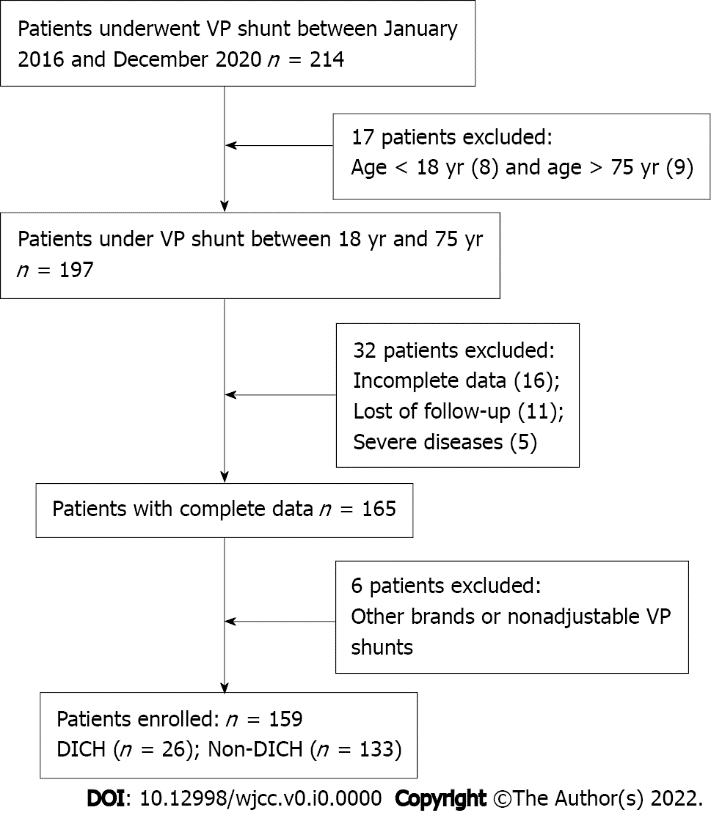 Figure 1 Flowchart of patient selection and groups. VP: Ventriculoperitoneal; DICH: Delayed intracranial hemorrhage.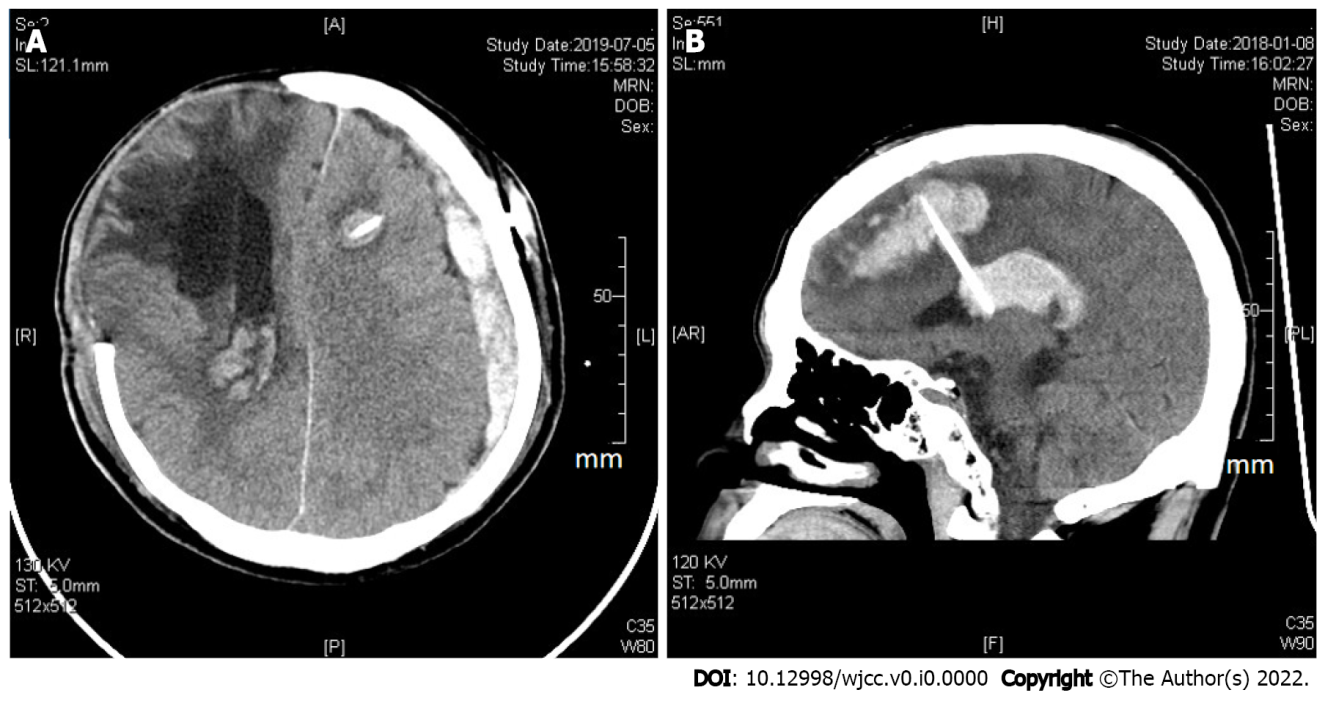 Figure 2 Computed tomography images of the delayed intracranial hemorrhages in our study. A: A postoperative computed tomography (CT) scan showed subdural hematoma in patient 23; B: A CT scan indicated intracranial hematoma along the path of the catheter in patient 7.Table 1 Demographical characteristics and clinical data of the patientsaP < 0.05.AVM: Arteriovenous malformation; CSF: Cerebrospinal fluid; DBP: Diastolic blood pressure; DICH: Delayed intracranial hemorrhage; EVD: External ventricular drain; HGB: Hemoglobin; LP: Lumbar puncture; INR: International normalized ratio; NLR: Neutrophil to lymphocyte ratio; mRS: Modified Rankin Scale; PLR: Platelet to lymphocyte ratio; PLT: Platelet; PT: Prothrombin time; RBC: Red blood cell; SAH: Subarachnoid hemorrhage; SBP: Systolic blood pressure; VP: Ventriculoperitoneal; WBC: White blood cell.Table 2 Univariate analysis of variable relating to delayed intracranial hemorrhage in ventriculoperitoneal shunt patientsaP < 0.05.AVM: Arteriovenous malformation; CSF: Cerebrospinal fluid; DBP: Diastolic blood pressure; DICH: Delayed intracranial hemorrhage; EVD: External ventricular drain; HGB: Hemoglobin; LP: Lumbar puncture; INR: International normalized ratio; NLR: Neutrophil to lymphocyte ratio; mRS: Modified Rankin Scale; PLR: Platelet to lymphocyte ratio; PLT: Platelet; PT: Prothrombin time; RBC: Red blood cell; SAH: Subarachnoid hemorrhage; SBP: Systolic blood pressure; VP: Ventriculoperitoneal; WBC: White blood cell.Table 3 Multivariate analysis of variable relating to delayed intracranial hemorrhage in ventriculoperitoneal shunt patientsCI: Confidence interval; EVD: External ventricular drain; OR: Odds ratio; PT: Prothrombin time; VP: Ventriculoperitoneal.Table 4 Summary of 26 patients with delayed intracranial hemorrhage after ventriculoperitoneal shuntEVD: External ventricular drain; F: Female; ICH: Intracranial hemorrhage; IVH: Intraventricular hemorrhage; M: Male; mRS: Modified Rankin Scale; N: No; TBI: Traumatic brain injury; VP: Ventriculoperitoneal; Y: Yes.Table 5 Summary of the previous studies of delayed intracranial hemorrhage after ventriculoperitoneal shuntDAPT: Dual antiplatelet therapy; NLRR: A ratio of postoperative neutrophil-to-lymphocyte ratio to preoperative neutrophil-to-lymphocyte ratio; LMWH: Low-molecular-weight heparin; OR: Odds ratio; PTT: Partial thromboplastin time; DICH: Delayed intracranial hemorrhage.VariablesDICH group (n = 26)Non-DICH group (n = 133)P valueAge (yr)51.35 ± 12.0853.89 ± 15.170.422Male gender, n (%)17 (65.38)66 (49.62)0.141Primary intracranial lesion, n (%)0.679Traumatic brain injury6 (23.07)43 (17.29)Intracranial hemorrhage5 (19.23)30 (22.56)SAH (aneurysm rupture)10 (38.46)29 (21.80)SAH (AVM rupture)0 (0)0 (0)Cerebral infarction 0 (0)0 (0)Tumor2 (7.69)8 (6.02)Infection 0 (0)4 (3.01)Primary hydrocephalus3 (11.54)19 (14.29)Pre-Craniotomy, n (%)9 (34.62)56 (42.11)0.477Pre-Decompression, n (%)8 (30.77)50 (37.59)0.508Pre-EVD, n (%)16 (61.54)42 (31.58)0.004aPre-Cranioplasty, n (%)2 (7.69)23 (17.29)0.350LP pressure (mmH2O)141.54 ± 60.93139.42 ± 64.940.878CSF protein (g/L)0.56 ± 0.460.64 ± 0.600.509CSF glucose (mmol/L)3.87 ± 1.453.88 ± 1.350.980CSF nucleated cells (106/L)16.31 ± 20.1611.68 ± 17.150.223WBC (109/L)8.37 ± 3.107.97 ± 2.820.512Neutrophils (109/L)5.55 ± 2.975.41 ± 2.630.810Lymphocyte (109/L)1.89 ± 0.551.75 ± 0.590.237NLR3.40 ± 2.793.48 ± 2.200.869RBC (1012/L)4.04 ± 1.543.88 ± 0.690.407HGB (g/L)112.88 ± 15.44114.71 ± 18.150.631PLT (109/L)276.31 ± 68.61280.92 ± 102.980.827PLR160.46 ± 69.01184.02 ± 105.170.275PT(s)11.64 ± 1.2411.40±1.260.374INR1.01 ± 0.110.99 ± 0.110.382Fib (g/L)4.88 ± 7.403.67 ± 1.600.416Potassium (mmol/L)3.85 ± 0.423.81 ± 0.430.680Sodium (mmol/L)136.68 ± 5.19138.34 ± 5.300.144Calcium (mmol/L)2.23 ± 0.122.22 ± 0.170.796Blood glucose (mmol/L)5.92 ± 1.456.17 ± 2.340.591SBP (mmHg)137.46 ± 21.35140.14 ± 24.840.609DBP (mmHg)86.50 ± 13.2285.71 ± 14.080.791Hypertension, n (%)10 (38.46)49 (36.84)0.876Other basic disease, n (%)3 (11.54)16 (12.03)1.000Smoker, n (%)7 (26.92)31 (23.31)0.693Prior Blood transfusion, n (%)6 (23.08)48 (36.09)0.200Operation time (min)73.46 ± 34.5874.35 ± 26.860.883Location of VP shunt, n (%)0.250Frontal 23 (88.46)101 (75.94)Occiptal3 (11.54)32 (24.06)Other VP Complications, n (%)1 (3.85)10 (7.52)0.801Brain edema around catheter, n (%)15 (57.69)34 (25.56)0.000aPre-mRS, n (%)0.281Low (0-2)8 (30.77)56 (42.11)High (3-5)18 (69.23)77 (57.89)Post-mRS, n (%)0.024Low (0-2)977High (3-5)1755VariablesDICH group (n = 26)Non-DICH group (n = 133)P valueDemographicsAge (yr)51.35 ± 12.0853.89 ± 15.170.420Male gender, n (%)17 (65.38)66 (49.62)0.145Primary clinical diagnosis, n (%)Traumatic brain injury6 (23.07)43 (17.29)Intracranial hemorrhage5 (19.23)30 (22.56)SAH (aneurysm rupture)10 (38.46)29 (21.80)SAH (AVM rupture)0 (0)0 (0)Cerebral infarction 0 (0)0 (0)Tumor2 (7.69)8 (6.02)Infection 0 (0)4 (3.01)Primary hydrocephalus3 (11.54)19 (14.29)Pre-Craniotomy, n (%)9 (34.62)56 (42.11)0.479Pre-Decompression, n (%)8 (30.77)50 (37.59)0.510Pre-EVD, n (%)16 (61.54)42 (31.58)0.005aPre-Cranioplasty, n (%)2 (7.69)23 (17.29)0.233LP pressure (mmH2O)141.54 ± 60.94139.42 ± 64.940.877CSF protein (g/L)0.56 ± 0.460.64 ± 0.600.509CSF glucose (mmol/L)3.87 ± 1.453.88 ± 1.350.980CSF nucleated cells (106/L)16.31 ± 20.1611.68 ± 17.150.229WBC (109/L)8.37 ± 3.107.97 ± 2.820.510Neutrophils (109/L)5.55 ± 2.975.41 ± 2.630.808Lymphocyte (109/L)1.89 ± 0.551.75 ± 0.590.237NLR3.40 ± 2.793.48 ± 2.200.868RBC (1012/L)4.04 ± 1.543.88 ± 0.690.415HGB (g/L)112.88 ± 15.44114.71 ± 18.150.629PLT (109/L)276.31 ± 68.61280.92 ± 102.970.826PLR160.46 ± 69.01184.02 ± 105.170.276PT(s)11.64 ± 1.2411.40 ± 1.260.373INR1.01 ± 0.110.99 ± 0.110.381Fib (g/L)4.88 ± 7.403.67 ± 1.600.183Potassium (mmol/L)3.85 ± 0.423.81 ± 0.430.678Sodium (mmol/L)136.68 ± 5.19138.34 ± 5.300.145Calcium (mmol/L)2.23 ± 0.122.2238 ± 0.170.795Blood glucose (mmol/L)5.92 ± 1.456.17 ± 2.340.589SBP (mmHg)137.46 ± 21.35140.14 ± 24.840.607DBP (mmHg)86.50 ± 13.2285.71 ± 14.080.790Hypertension, n (%)10 (38.46)49 (36.84)0.876Other basic disease, n (%)3 (11.54)16 (12.03)0.944Smoker, n (%)7 (26.92)31 (23.31)0.693Prior Blood transfusion, n (%)6 (23.08)48 (36.09)0.205Operation time (min)73.46 ± 34.5874.35 ± 26.860.882Location of VP shunt, n (%)0.170Frontal 23 (88.46)101 (75.94)Occiptal3 (11.54)32 (24.06)Other VP complications, n (%)1 (3.85)10 (7.52)0.508Brain edema around catheter, n (%)15 (57.69)34 (25.56)0.000aPre-mRS, n (%)0.5230-28 (30.77)56 (42.11)3-518 (69.23)77 (57.89)VariableP valueOR95%CIAge (yr)0.1620.9750.942-1.010Pre-Craniotomy0.5480.7230.250-2.085Pre-EVD0.0452.8141.024-7.730PT(s)0.2241.2680.865-1.859Location of VP shunt0.1532.7750.685-11.249Brain edema around catheter0.0008.3973.043-23.171No.Age/sexPrimary intracranial lesionHistory of EVDLocation of VP shuntDICH typeOnsetday TreatmentPre-mRSPost-mRS150/FAneurysmYFrontalIVH2Conservative11267/MICHYFrontalICH around catheter3Conservative31364/MAneurysmYFrontalIVH1Conservative11437/FTumorNOccipitalICH around catheter11Conservative54556/MTBIYFrontalICH around catheter3Conservative55623/MTBINFrontalICH around catheter4Conservative55763/FAneurysmNFrontalICH around catheter7Surgery45854/MAneurysmYFrontalICH around catheter3Conservative55961/MAneurysmYOccipitalICH around catheter5Conservative211047/MICHYFrontalICH around catheter7Conservative551158/MAneurysmYFrontalIVH7Conservative221251/FAneurysmNFrontalICH around catheter3Conservative111358/MTumorNFrontalICH around catheter2Conservative551458/FPrimary hydrocephalusNFrontalSubdural hematoma7Conservative551547/MPrimary hydrocephalusNFrontalICH around catheter5Conservative441653/MTBIYFrontalIVH2Conservative531742/MAneurysmYFrontalICH around catheter9Conservative551832/MAneurysmYOccipitalIVH1Conservative221945/MTBIYFrontalICH around catheter1Conservative552062/MICHYFrontalSubdural hematoma2Conservative552147/FTBIYFrontalICH around catheter2Conservative442256/MICHNFrontalIVH7Conservative542347/MICHNFrontalSubdural hematoma4Surgery 552426/FPrimary hydrocephalusYFrontalIVH8Conservative222572/FAneurysmYFrontalIVH1Conservative112659/FTBINFrontalIVH1Conservative55Ref.YearDICHNon-DICHNumber of variablesProposed risk factorsHudson et al[18]201887210DAPT (P = 0.0001, OR = 31.23, 95%CI: 2.98-327.32)Guo et al[15]2017205128Advanced age (P = 0.027, OR = 1.048, 95%CI: 1.005-1.092), craniotomy history (P = 0.025, OR = 3.874, 95%CI: 1.183-12.693), brain edema around the catheter (P < 0.001, OR = 9.056, 95%CI: 3.194-25.675)Gong et al[16]2017127429Age ≥ 60 yr (P = 0.0008), prior craniotomy operation (P = 0.0001) and manipulation of the valve system (P = 0.0017)Qian et al[14]20171114018Postoperative LMWH therapy (P = 0.026, relative ratio = 4.8, 95%CI: 1.4-17.1)Jang et al[17]2018341049Old age (P = 0.037) and delayed PTT (P = 0.032)Li et al[6]20212910121Elevated NLRR (P < 0.001, OR = 2.792, 95%CI: 1.747-4.460); history of craniotomy (P = 0.010, OR = 3.394, 95%CI: 1.060-10.869)